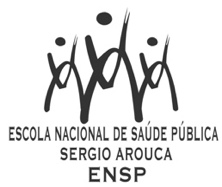 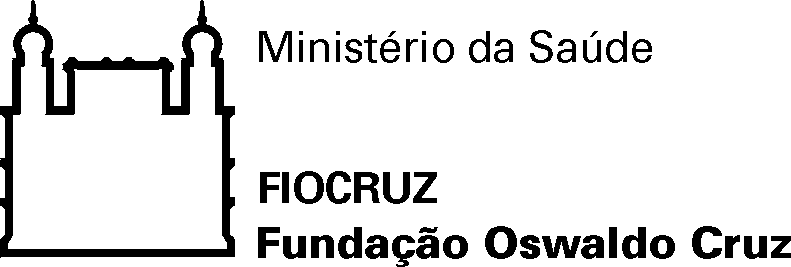 AGENDAMENTO DA DEFESA DE DISSERTAÇÃO DE MESTRADO ACADÊMICO EM SAÚDE PÚBLICA(Preencher o formulário eletronicamente)Aluno(a):       Ano de Ingresso:     Tel.:       E-mail:      Orientador(a):      Segundo(a) orientador(a):      Terceiro(a) orientador(a):      Área de Concentração:      	Linha de pesquisa:      Sua tese compõe algum projeto de pesquisa mais amplo?SIM Qual (projeto/coordenador):      	NÃOO segundo e/ou terceiro orientador participarão da Banca? SIM	NÃOQual(is)?      Título da Tese:      Data da Defesa:      /     /      Horário:       Modalidade: Presencial            Híbrido              Remota      Há utilização de tecnologia da informação? (Especificar tipo de tecnologias e membros a distância)      Nome do(s) membro(s) que participará(ão) por via remota:
      EXAMINADORES: Observações:      -Continua-Atenção:1) Caso haja Professor Colaborador ou Assistente do Orientador, indicar a seguir:___________________________________________________________________________2) A banca deverá ser composta de, no mínimo, três professores doutores, incluindo o orientador.3) Na comprovação de banca prévia é obrigatória a presença de no mínimo um membro externo ao Programa de Epidemiologia em Saúde Púbica e a ENSP.4) Todos os membros da banca, preencher, o nome completo e a sigla da instituição de vínculo atualizada.5) Caso o membro externo não tenha participado anteriormente de nenhuma defesa na ENSP, será necessário o envio de uma cópia do seu diploma de doutorado e preenchimento dos dados nos campos que seguem abaixo:CAMPO DESTINADO AOS DADOS PESSOAIS DO EXAMINADOR EXTERNOEfetivo  Nome:      Tel.:      	E-mail:      Endereço:      Nacionalidade:      	Data de Nascimento:      /     /     Instituição onde concluiu o Doutorado:      Área:      	Ano de Conclusão:      Instituição de vínculo:      RG:      	CPF:      Suplente  Nome:      Tel:       E-mail:      Endereço:      Nacionalidade:      	Data de Nascimento:      /     /     Instituição onde concluiu o Doutorado:       Área:      	Ano de Conclusão:      Instituição de vínculo:      RG:      	CPF:      Rio de Janeiro,       de       de      .__________________________________________________Assinatura do(a) Orientador(a)As informações solicitadas são necessárias para preenchimento de Relatórios para Agências de Fomento.  Atualizado em 03/01/2022Serviço de Gestão Acadêmica - Rua Leopoldo Bulhões, 1.480, Térreo – Manguinhos-RJ – 21041-210Tel.: (0-XX-21) 2598-2702 E-mail: secadefesa@ensp.fiocruz.brNome por extensoSigla da instituição de vínculoProf(a) Dr(a).(Membro interno ou externo ao Programa de Saúde Pública e a ENSP - obrigatório)Prof(a) Dr(a).(Membro externo ao Programa de Saúde Pública e a ENSP – a critério do orientador)Prof(a) Dr(a).(Segundo Orientador(a))Prof(a) Dr(a).(Orientador(a))Prof(a) Dr(a).(Suplente externo - Membro externo ao Programa de Saúde Pública e a ENSP) Prof(a) Dr(a).(Suplente interno – Membro interno ou externo ao Programa de Saúde Pública e a ENSP)